HƯỚNG DẪN SỬ DỤNG CHỨC NĂNG DÀNH CHO GIẢNG VIÊNSoạn ngân hàng câu hỏi trắc nghiệmGiả sử chúng ta có ngân hàng câu hỏi từ tập tin MS word như sau: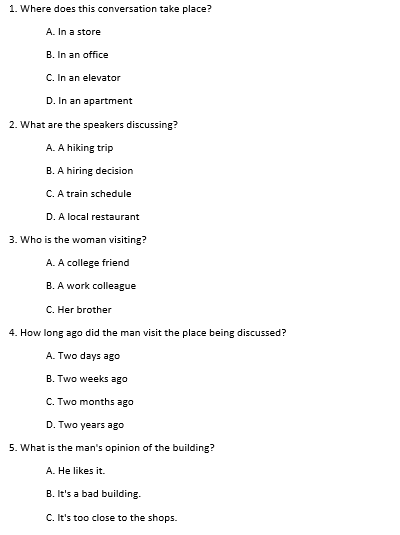 Để soạn thảo ngân hàng câu hỏi và đưa vào hệ thống moodle, chúng ta cần phải tuân theo định dạng khuôn mẫu moodle quy định ( chuẩn Aiken text)Chuẩn định dạng (format) Aiken quy định như sau:Nội dung câu hỏi 1Đáp án 1Đáp án 2Đáp án 3Đáp án iĐáp án NANSWER: BNội dung câu hỏi 2Đáp án 1Đáp án 2Đáp án 3Đáp án NANSWER: C		Tương tự làm cho các câu hỏi thứ i... cho đến nLưu ý: các ký tự A,B,C,D phải được viết HOA, chữ ANSWER cũng phải viết HOA.Dấu : gắn liền phía sau chữ ANSWERVí dụ: ANSWER: C -> ĐÚNG, ANSWER : C -> sai (vì có 1 khoảng trắng phía sau chữ ANSWER, sai định dạng không nhập câu hỏi vào moodle được)	*Ví dụ bài mẫu:Bước 1: soạn ngân hàng câu hỏi theo mẫu bên dưới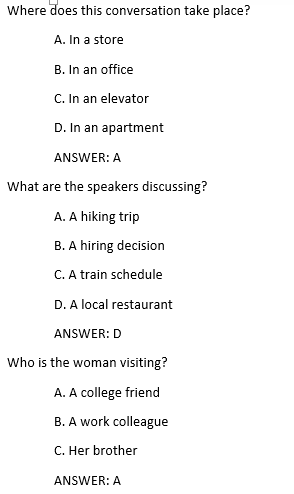 Bước 2: soạn câu hỏi thứ i… n, sau khi soạn xong n câu hỏi theo mẫu trên chuyển sang bước 3.Bước 3: Lưu tập tin word dưới dạng plain text và bảng mã unicodeFile -> Save as -> save as type -> plain text-> save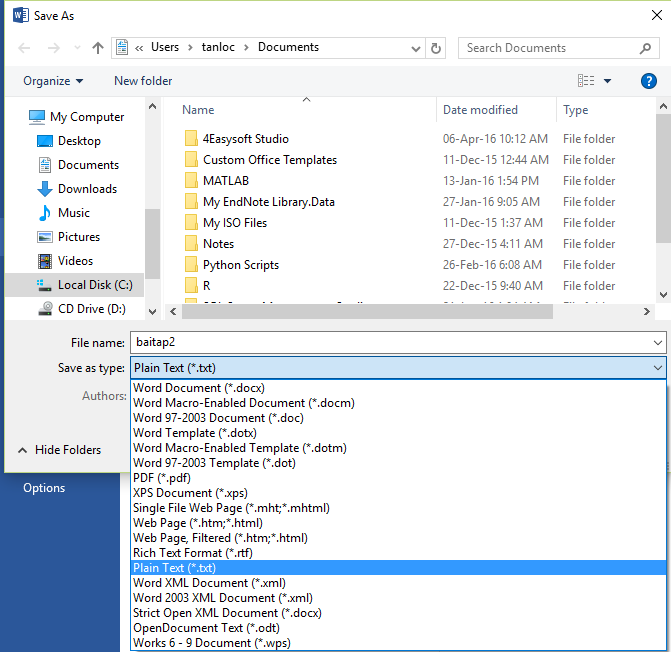 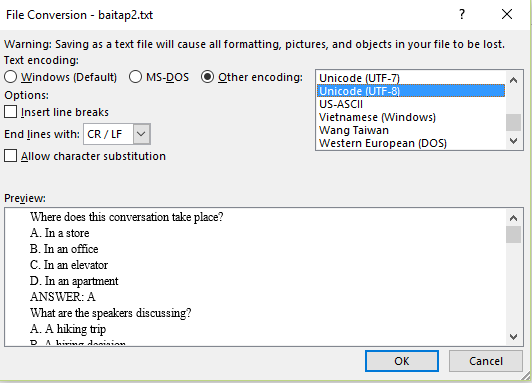 Bước 4: chọn Ok và  mở tập tin plain text kiểm tra lại đúng định dạng Aiken chưa.Nôi dung tập tin text sau khi lưu: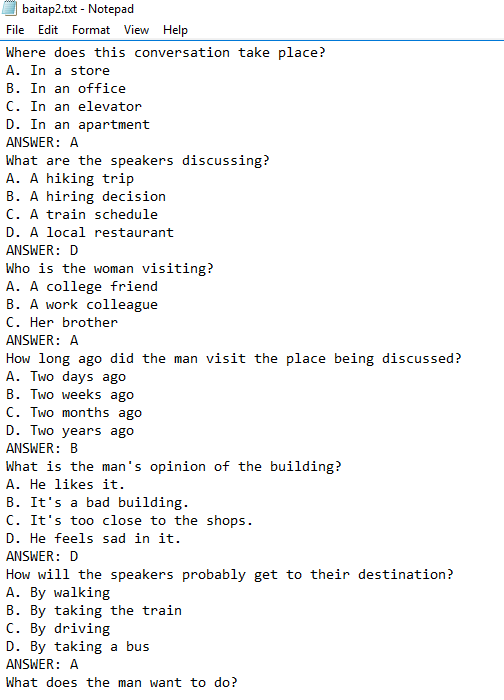 Nhập danh sách câu hỏi( từ tập tin plain text) vào hệ thống moodleBước 1: Đăng nhập và di chuyển đến mục quản trị -> chọn ngân hàng câu hỏi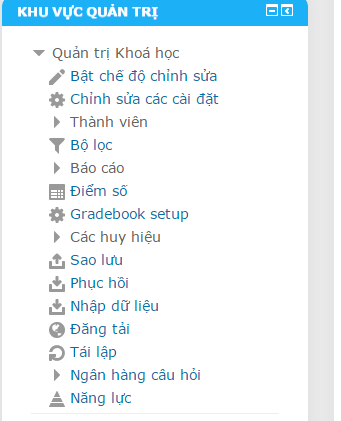 Bước 2: nhấp chọn hình  , menu ngân hàng câu hỏi sẽ hiện ra như bên dưới: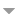 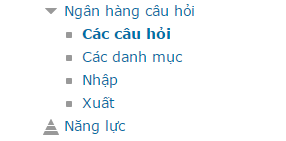 Bước 3: chọn Nhập, xuất hiện màn hình bên dưới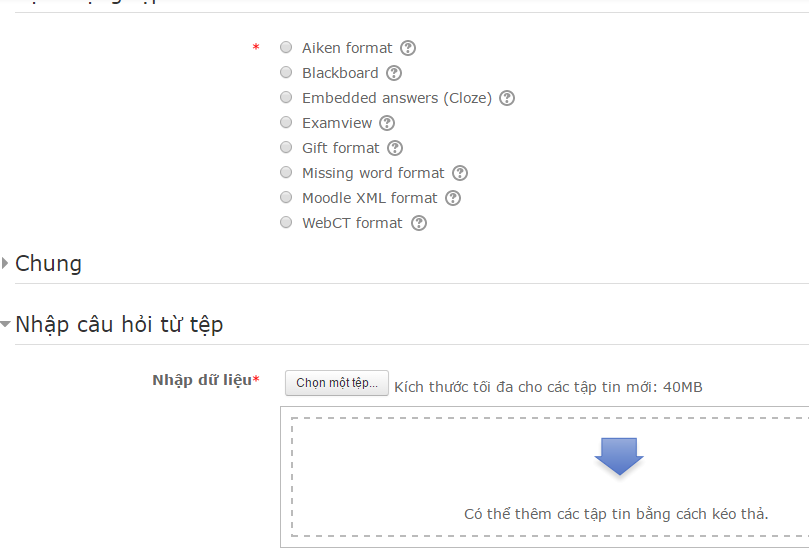 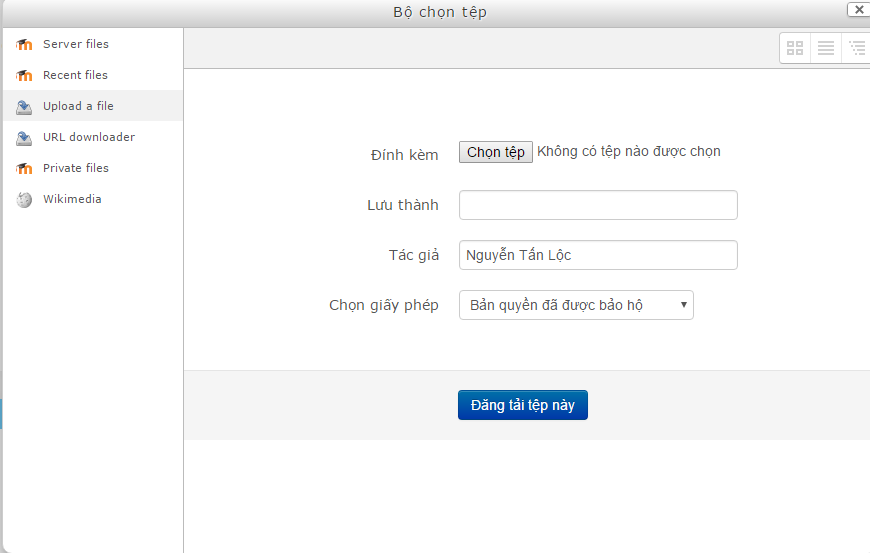 Bước 4: Chọn Nhập dữ liệu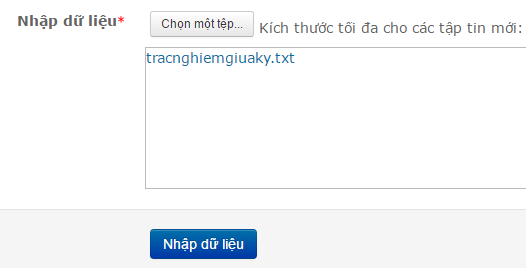 Xuất hiện màn hình sau:Bước 5: Chọn tiếp tục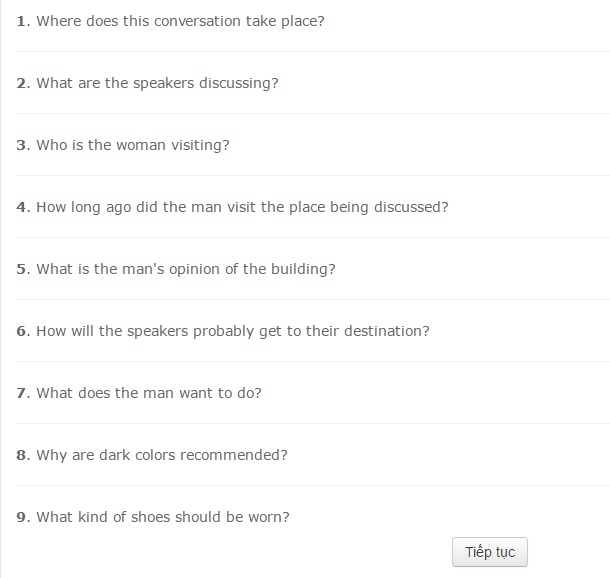 Sau khi chọn nút tiếp tục, nếu các câu hỏi nhập thành công, xuất hiện màn hình bên dưới: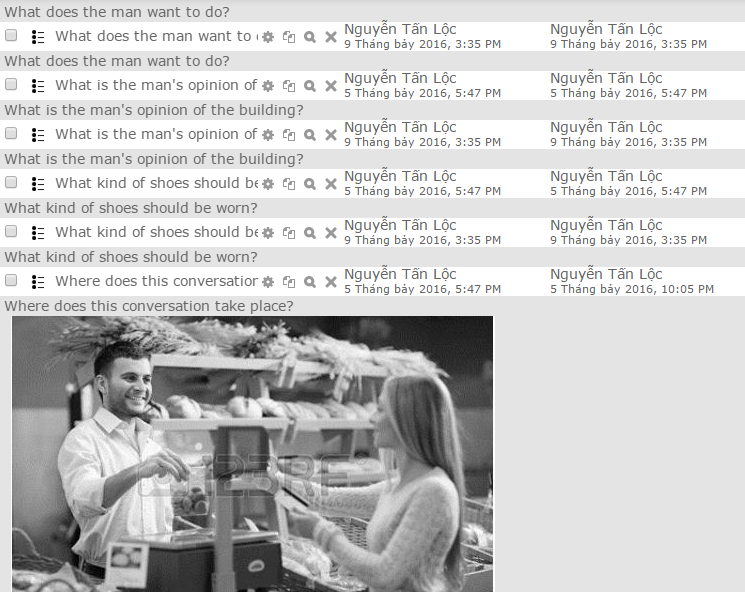 Soạn đề thi từ ngân hàng câu hỏiBước 1: Đăng nhập hệ thống và chọn khóa học đang giảng dạy, trong ví dụ này chọn khóa EPT1- Trung tâm ngoại ngữ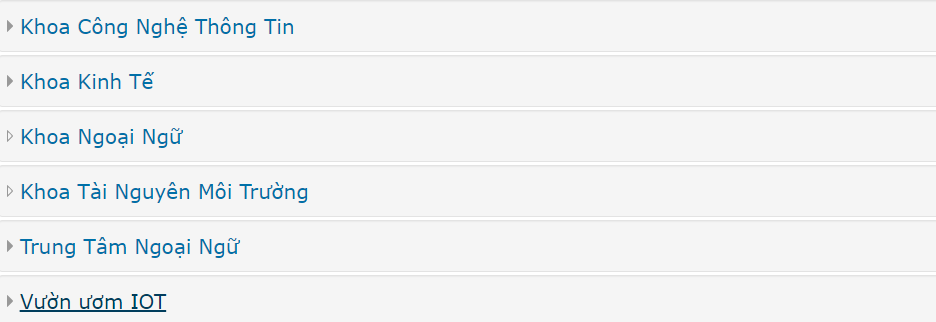 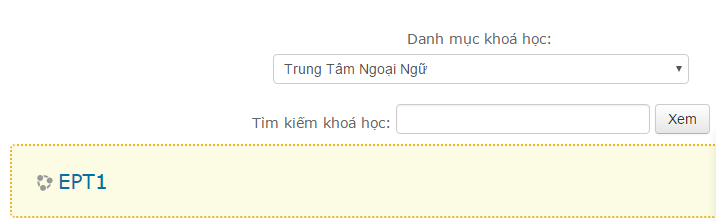 Bước 2: Nhấp chọn bật chế độ chỉnh sửa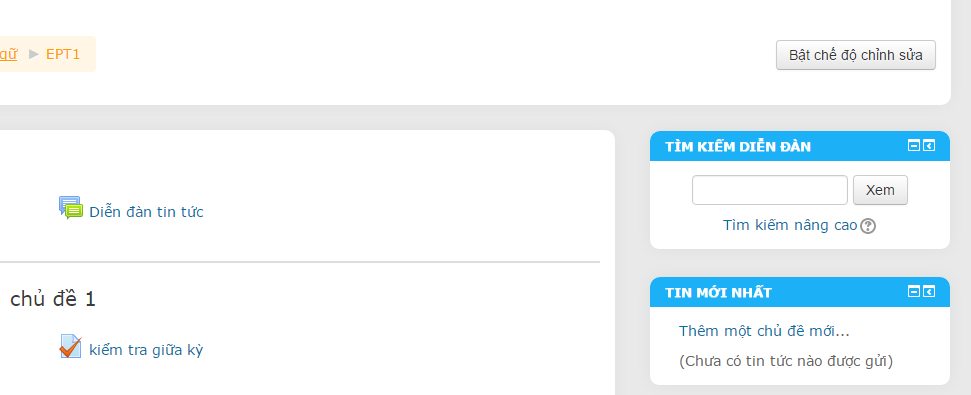 Bước 3: sau khi nhấp chọn bật chế độ chỉnh sửa, xuất hiện màn hình bên dưới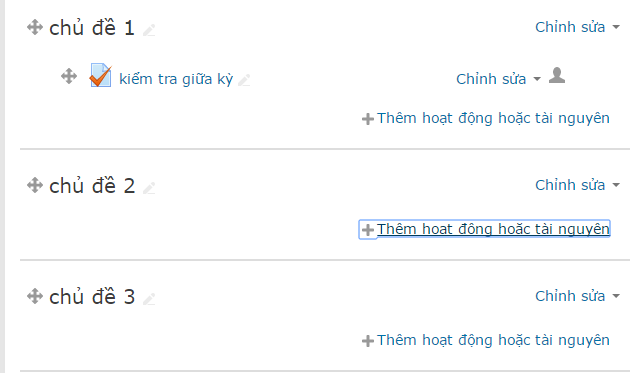 Bước 4: chọn 1 chủ đề (hoặc tuần) và thêm hoạt động kiểm tra trắc nghiệmBước 4.1 :  nhấp chọn Thêm hoạt động hoặc tài nguyên và chọn đề thi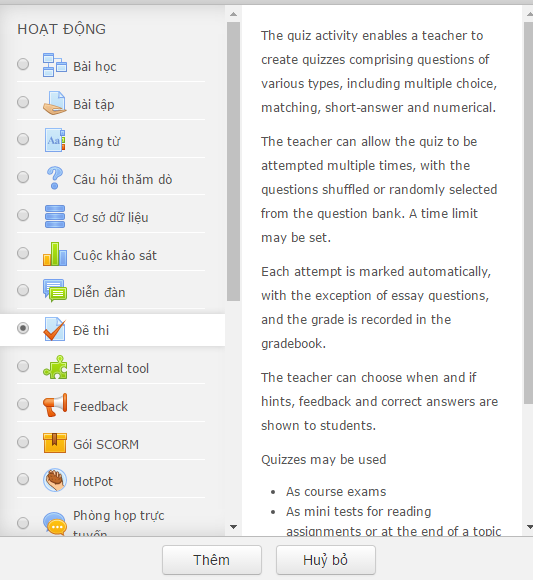 + Bước 4.2: Nhấp chọn nút Thêm+ Bước 4.3: Nhập tiêu đề bài thi và thời gian bắt đầu, kết thúc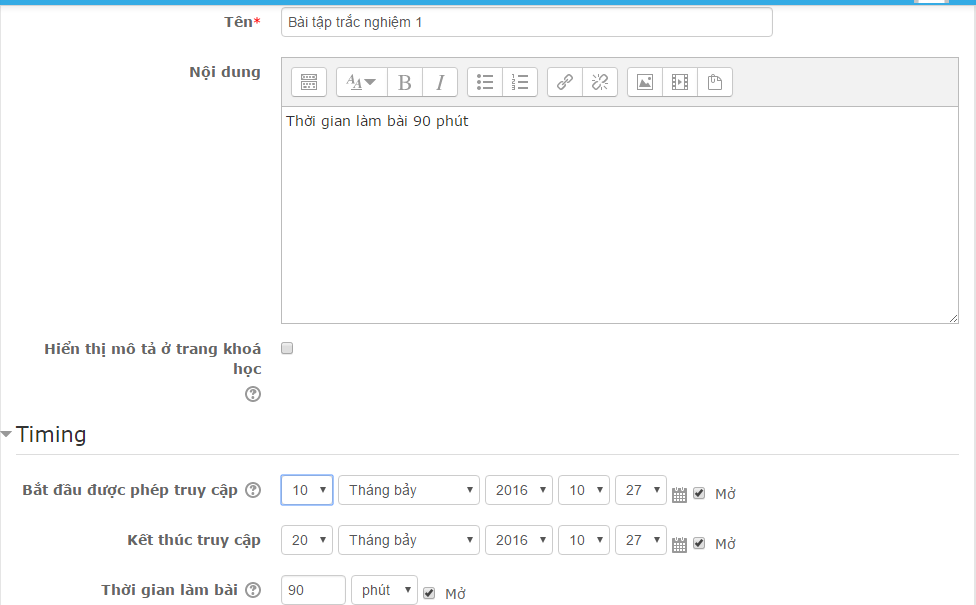 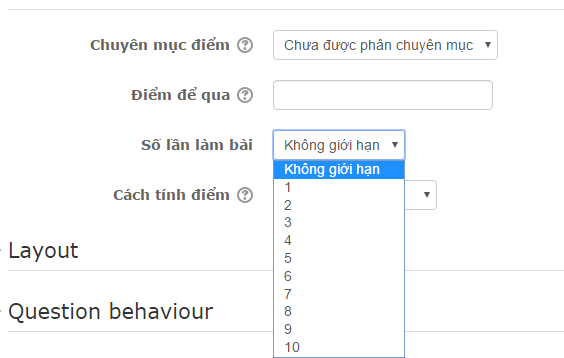 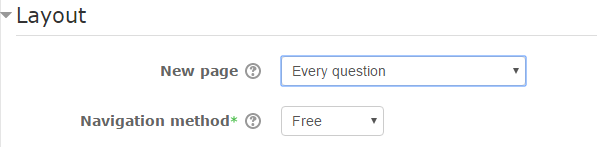 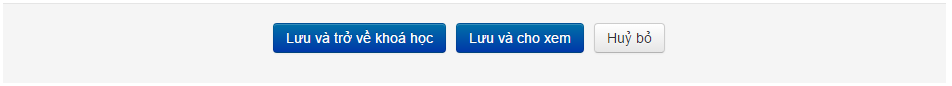 Bước 5: chọn Lưu và cho xem, xuất hiện màn hình sau:+ Bước 5.1: chọn chỉnh sửa đề thi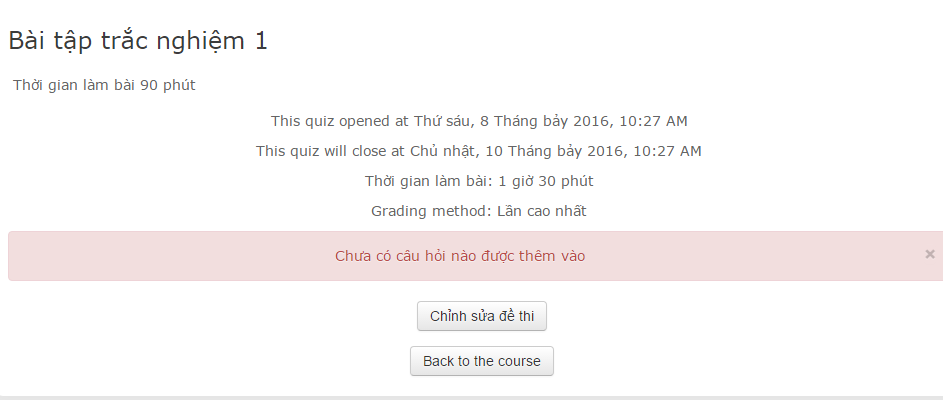 + Bước 5.2: chọn nút Add hoặc Thêm+ Bước 5.3: chọn from question bank ( từ ngân hàng câu hỏi)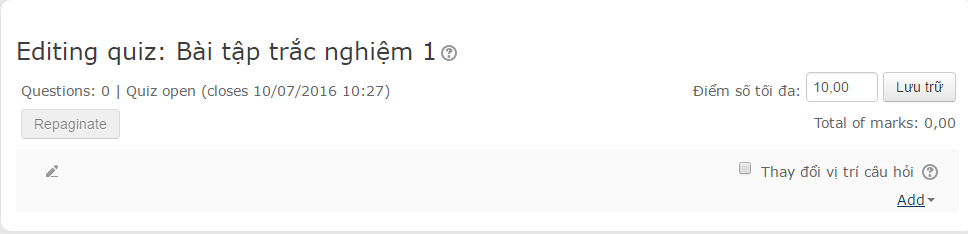 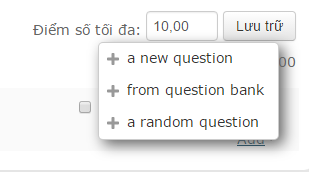 + Bước 5.4: chọn các câu hỏi từ danh mục ngân hàng câu hỏi – category question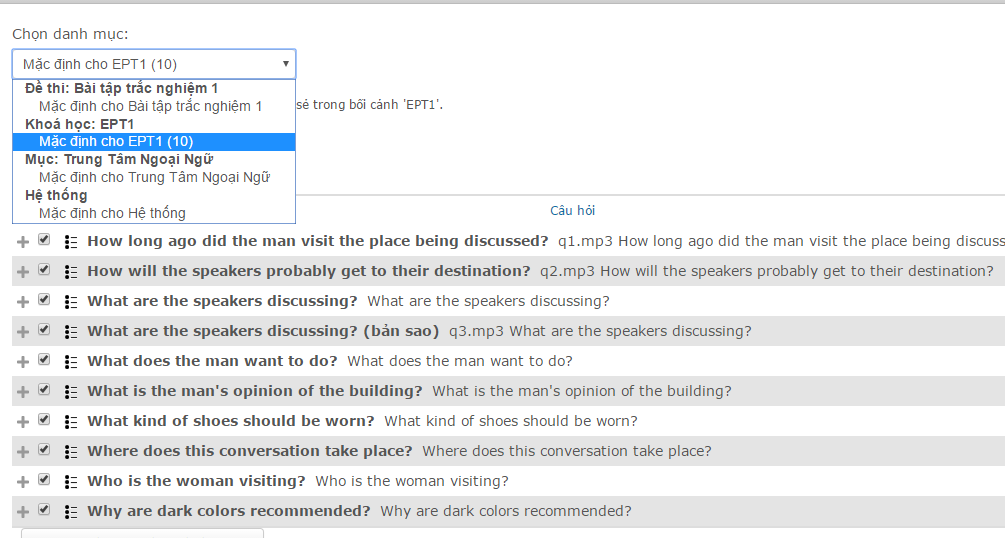 Trong ví dụ bên dưới, tôi nhấp chọn tất cả câu hỏi từ ngân hàng câu hỏi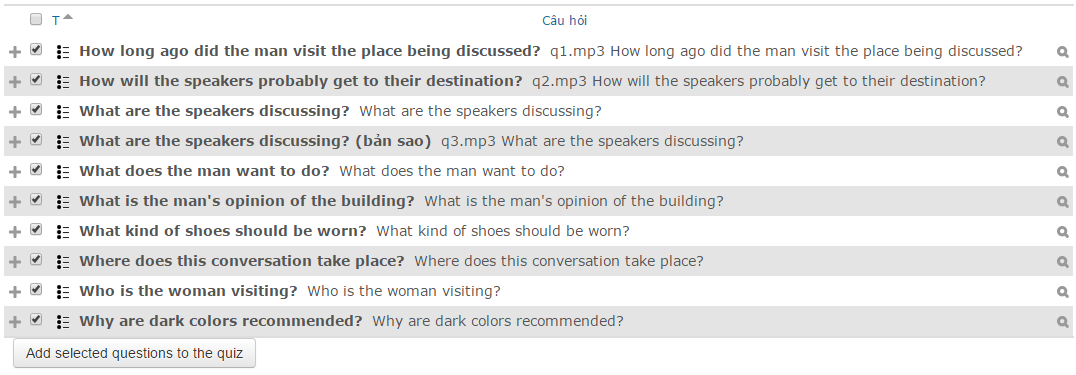 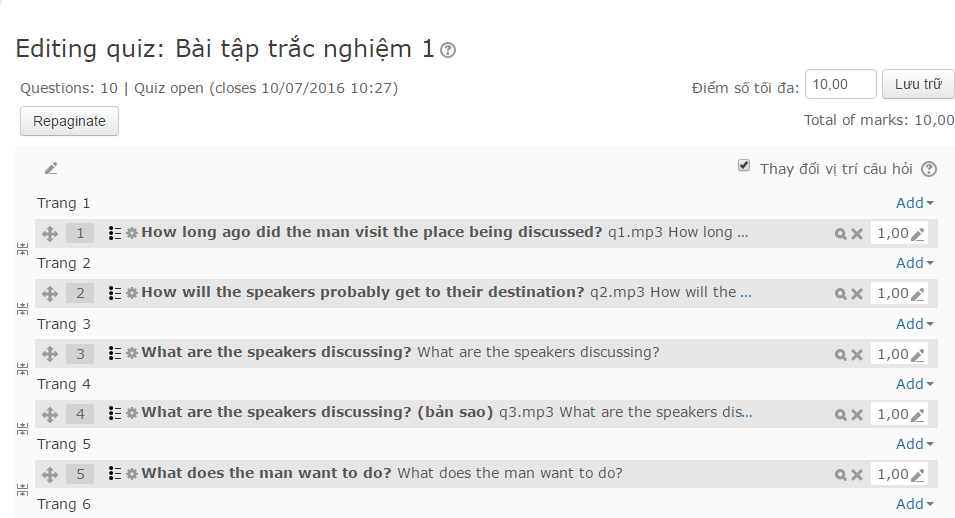 Làm bài thi trắc nghiệmĐăng nhập và chọn khóa học tham gia kiểm tra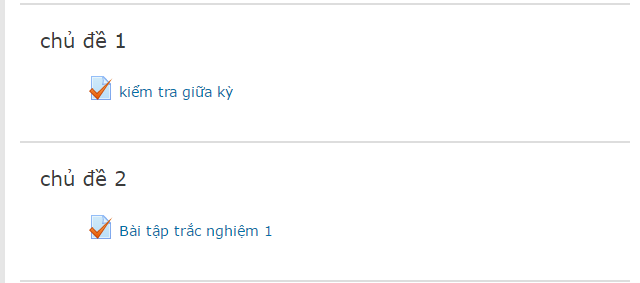 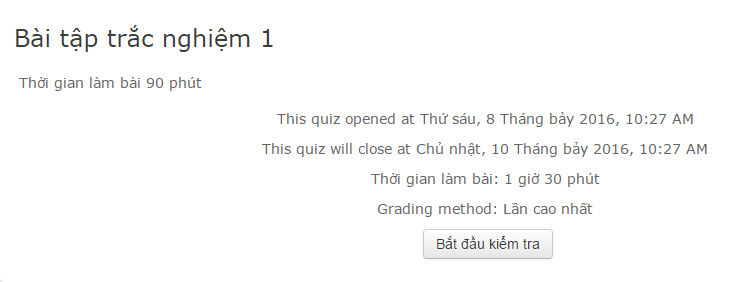 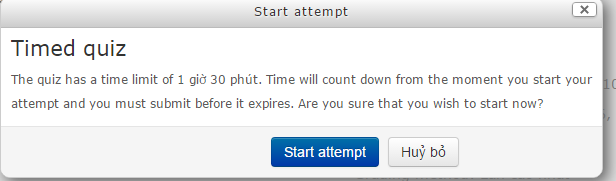 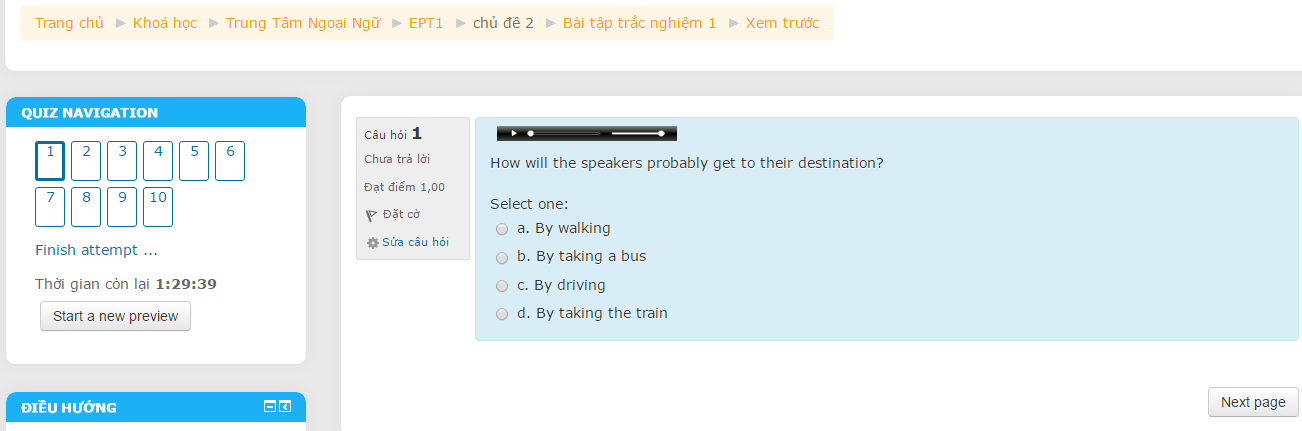 Soạn ngân hàng câu hỏi có hình ảnh và âm thanhMặc định khi chúng ta nhập dữ liệu từ tập tin notepad vào moodle thì không có âm thanh và hình ảnh kèm theo-> chúng ta phải hiệu chỉnh từng câu hỏi.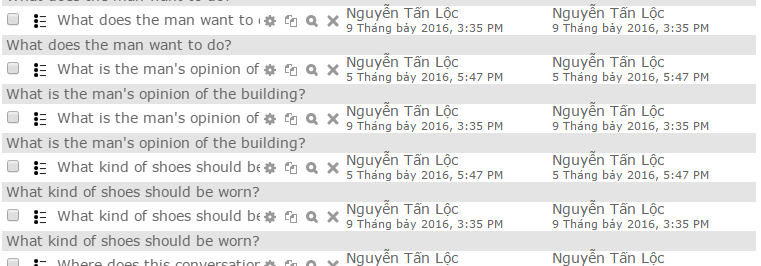 Xuất hiện màn hình sau: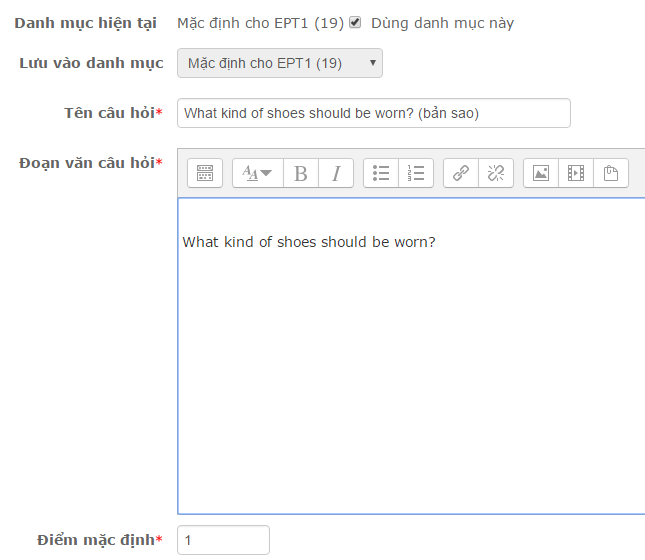 5.1 Thêm hình ảnhThêm hình ảnh chọn biểu tượng  -> xuất hiện hình bên dưới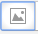 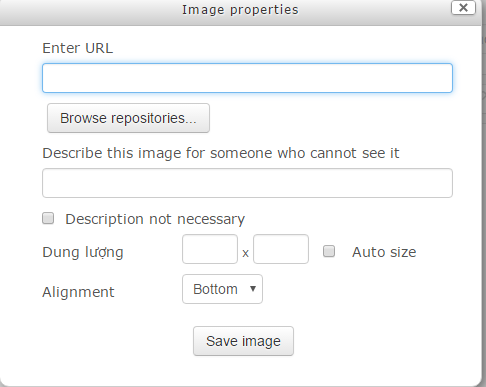 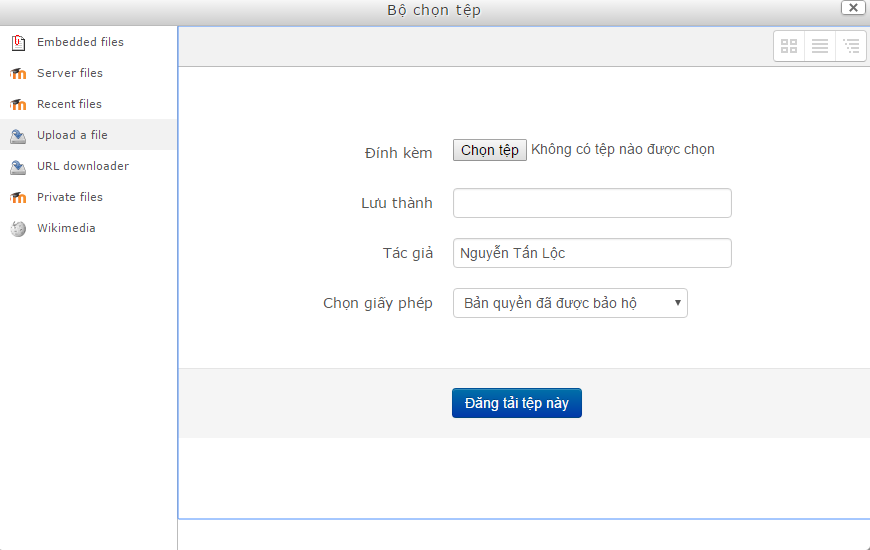 Sau khi chọn hình và đăng tải thành công->màn hình như hình bên dưới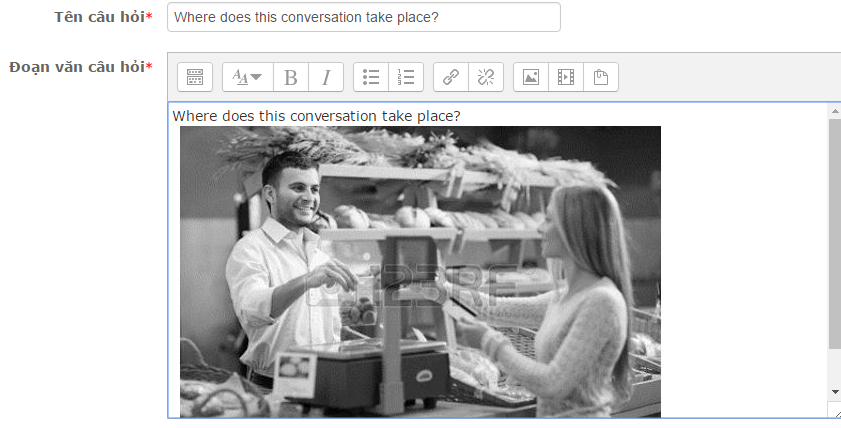 Di chuyển thanh cuôn xuống đến cưới trang và chọn  Lưu những thay đổi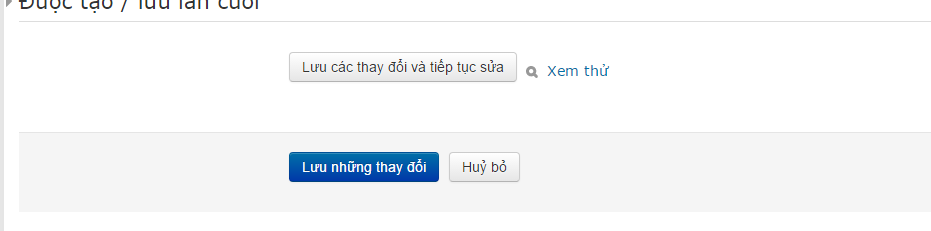 Thêm âm thanh tập mp3Chọn biểu tượng thêm media -> xuất hiện màn hình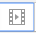 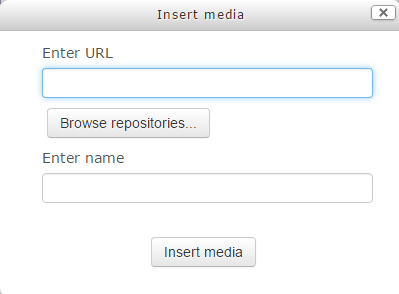 Chọn Browse repositories -> chọn đường dẫn file mp3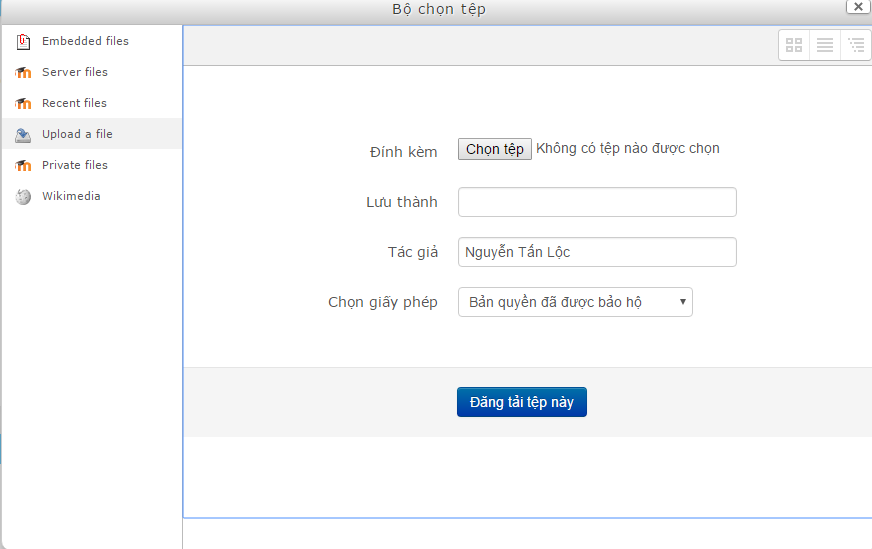 Nhấp chọn tệp: ví dụ chọn tệp q1.mp3 và chọn Open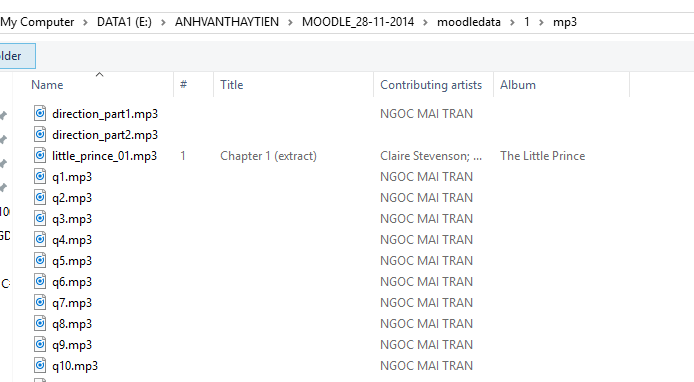 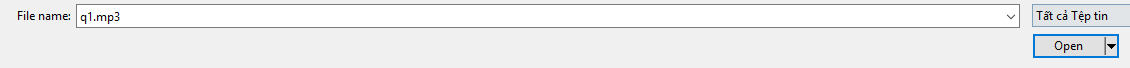 Cuối cùng chọn nút đăng tải tệp này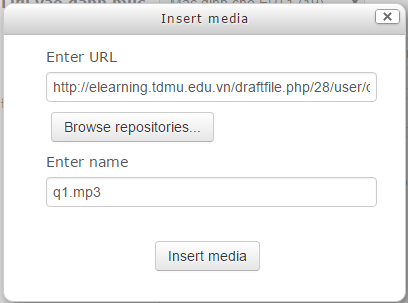 Chọn Insert media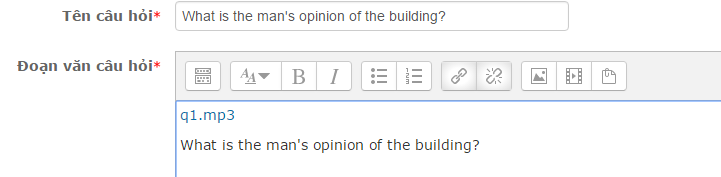 Kéo thanh cuộn(scroll bar) xuống dưới và chọn Lưu những thay đổi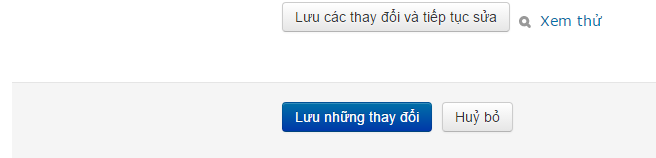 Sau khi nhấp chọn  xuất hiện hình bên dưới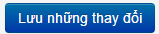 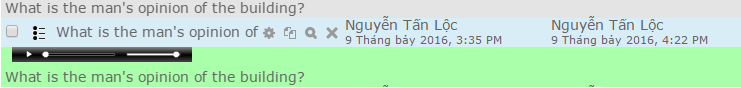 